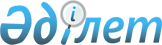 О внесении изменений в решение Казталовского районного маслихата от 22 декабря 2010 года N 37-1 "О районном бюджете на 2011-2013 годы"
					
			Утративший силу
			
			
		
					Решение Казталовского районного маслихата Западно-Казахстанской области от 23 февраля 2011 года N 38-1. Зарегистрировано Департаментом юстиции Западно-Казахстанской области 16 марта 2011 года N 7-8-122. Утратило силу решением Казталовского районного маслихата Западно-Казахстанской области от 30 марта 2012 года N 4-2.
      Сноска. Утратило силу решением Казталовского районного маслихата Западно-Казахстанской области от 30.03.2012 N 4-2
      В соответствии с Бюджетным кодексом Республики Казахстан от 4 декабря 2008 года и Законом Республики Казахстан от 23 января 2001 года "О местном государственном управлении и самоуправлении в Республике Казахстан" Казталовский районный маслихат РЕШИЛ:
      1. Внести в решение Казталовского районного маслихата "О районном бюджете на 2011-2013 годы" от 22 декабря 2010 года N 37-1 (зарегистрированный в Реестре государственной регистрации нормативных правовых актов за N 7-8-120, опубликованное 17 января 2011 года, 7 февраля 2011 года, 10 февраля 2011 года районной газете "Ауыл айнасы" N 3, N 6-7, N 8), следующие изменения:
      1) в пункте 1:
      в подпункте 1) цифру "3 130 498" заменить цифрой "3 190 876";
      цифру "651 929" заменить цифрой "712 307";
      в подпункте 2) цифру "3 110 498" заменить цифрой "3 191 923";
      в подпункте 5) цифру "49 851" заменить цифрой "-70 898";
      в подпункте 6):
      в строке "финансирование дефицита (использование профицита) бюджета" цифру "49 851" заменить цифрой "70 898";
      в строке "используемые остатки бюджетных средств" цифру "0" заменить цифрой "21 047";
      2) приложения 1, 5, 6 к указанному решению изложить в новой редакции согласно приложениям 1, 2, 3 к настоящему решению.
      2. Настоящее решение вводится в действие с 1 января 2011 года и подлежит официальному опубликованию. Районный бюджет на 2011 год
      тыс. тенге Бюджетные программы сельских округов
Казталовского района на 2011–2013 годы
      тыс. тенге Бюджетные средства программы
общеобразовательного обучения в школах
      тыс. тенге
					© 2012. РГП на ПХВ «Институт законодательства и правовой информации Республики Казахстан» Министерства юстиции Республики Казахстан
				
Председатель сессии
Н. Дуйсеков
Секретарь районного маслихата
Е. ГазизовПриложение 1
к решению районного маслихата
N 38-1 от 23 февраля 2011 года
Приложение 1
к решению районного маслихата
N 37-1 от 22 декабря 2010 года
Категория 
Категория 
Категория 
Категория 
Категория 
Сумма
Класс
Класс
Класс
Класс
Сумма
Подкласс
Подкласс
Подкласс
Сумма
Специфика
Специфика
Сумма
Наименование
Сумма
І. ДОХОДЫ
3190876
1
Налоговые поступления
712307
01
Подоходный налог
147796
2
Индивидуальный подоходный налог
147796
03
Социальный налог
146258
1
Социальный налог
146258
04
Hалоги на собственность
413713
1
Hалоги на имущество
400767
3
Земельный налог
1288
4
Hалог на транспортные средства
10188
5
Единый земельный налог
1470
05
Внутренние налоги на товары, работы и услуги
2595
2
Акцизы
903
3
Поступления за использование природных и других ресурсов
247
4
Сборы за ведение предпринимательской и профессиональной деятельности
1445
08
Обязательные платежи, взимаемые за совершение юридически значимых действий и (или) выдачу документов уполномоченными на то государственными органами или должностными лицами
1945
1
Государственная пошлина
1945
2
Неналоговые поступления
1109
01
Доходы от государственной собственности
907
5
Доходы от аренды имущества, находящегося в государственной собственности
907
04
Штрафы, пеня, санкции, взыскания, налагаемые государственными учреждениями, финансируемыми из государственного бюджета, а также содержащимися и финансируемыми из бюджета (сметы расходов) Национального Банка Республики Казахстан 
0
1
Штрафы, пеня, санкции, взыскания, налагаемые государственными учреждениями, финансируемыми из государственного бюджета, а также содержащимися и финансируемыми из бюджета (сметы расходов) Национального Банка Республики Казахстан, за исключением поступлений от организаций нефтяного сектора 
0
06
Прочие неналоговые поступления
202
1
Прочие неналоговые поступления
202
3
Поступления от продажи основного капитала
676
03
Продажа государственного имущества, закрепленного за государственными учреждениями
676
1
Продажа государственного имущества, закрепленного за государственными учреждениями
676
4
Поступление трансфертов 
2476784
02
Трансферты из вышестоящих органов государственного управления
2476784
2
Трансферты из областного бюджета
2476784
Функциональная группа
Функциональная группа
Функциональная группа
Функциональная группа
Функциональная группа
Сумма
Функциональная подгруппа
Функциональная подгруппа
Функциональная подгруппа
Функциональная подгруппа
Сумма
Администратор бюджетных программ
Администратор бюджетных программ
Администратор бюджетных программ
Сумма
Программа
Программа
Сумма
Наименование
Сумма
II. ЗАТРАТЫ
3191923
1
Государственные услуги общего характера
215077
01
Представительные, исполнительные и другие органы, выполняющие общие функции государственного управления
200731
112
Аппарат маслихата района (города областного значения)
20090
001
Обеспечение деятельности маслихата района (города областного значения)
19940
003
Капитальные расходы государственных органов
150
122
Аппарат акима района (города областного значения)
38362
001
Обеспечение деятельности акима района (города областного значения)
38362
003
Капитальные расходы государственных органов
0
123
Аппарат акима района в городе, города районного значения, поселка, аула (села), аульного (сельского) округа
142279
001
Функционирование аппарата акима района в городе, города районного значения, поселка, аула (села), аульного (сельского) округа
142279
09
Прочие государственные услуги общего характера
14346
459
Отдел экономики и финансов района (города областного значения)
14346
001
Услуги по реализации государственной политики в области формирования и развития экономической политики, государственного планирования, исполнения бюджета и управления коммунальной собственностью района (города областного значения)
14346
2
Оборона
1825
01
Военные нужды
1825
122
Аппарат акима района (города областного значения)
1825
005
Мероприятия в рамках исполнения всеобщей воинской обязанности
1825
4
Образование
1952638
01
Дошкольное воспитание и обучение
198202
464
Отдел образования района (города областного значения)
198202
009
Обеспечение деятельности организаций дошкольного воспитания и обучения
198202
02
Начальное, основное среднее и общее среднее образование
1707188
464
Отдел образования района (города областного значения)
1707188
003
Общеобразовательное обучение
1648806
006
Дополнительное образование для детей 
58382
09
Прочие услуги в области образования
47248
464
Отдел образования района (города областного значения)
47248
001
Услуги по реализации государственной политики на местном уровне в области образования 
7761
005
Приобретение и доставка учебников, учебно-методических комплексов для государственных учреждений образования района (города областного значения)
22587
012
Капитальные расходы государственных органов
2800
015
Ежемесячные выплаты денежных средств опекунам (попечителям) на содержание ребенка сироты (детей-сирот), и ребенка (детей), оставшегося без попечения родителей
14100
5
Здравоохранение
393
09
Прочие услуги в области здравоохранения
393
123
Аппарат акима района в городе, города районного значения, поселка, аула (села), аульного (сельского) округа
393
002
Организация в экстренных случаях доставки тяжелобольных людей до ближайшей организации здравоохранения, оказывающей врачебную помощь
393
6
Социальная помощь и социальное обеспечение
262896
02
Социальная помощь
240739
123
Аппарат акима района в городе, города районного значения, поселка, аула (села), аульного (сельского) округа
0
003
Оказание социальной помощи нуждающимся гражданам на дому
0
451
Отдел занятости и социальных программ района (города областного значения)
240739
002
Программа занятости
75033
005
Государственная адресная социальная помощь
16070
006
Жилищная помощь
4208
007
Социальная помощь отдельным категориям нуждающихся граждан по решениям местных представительных органов
40003
010
Материальное обеспечение детей-инвалидов, воспитывающихся и обучающихся на дому
2318
014
Оказание социальной помощи нуждающимся гражданам на дому
35962
016
Государственные пособия на детей до 18 лет
63970
017
Обеспечение нуждающихся инвалидов обязательными гигиеническими средствами и предоставление услуг специалистами жестового языка, индивидуальными помощниками в соответствии с индивидуальной программой реабилитации инвалида
3175
09
Прочие услуги в области социальной помощи и социального обеспечения
22157
451
Отдел занятости и социальных программ района (города областного значения)
22157
001
Услуги по реализации государственной политики на местном уровне в области обеспечения занятости и реализации социальных программ для населения
19453
011
Оплата услуг по зачислению, выплате и доставке пособий и других социальных выплат
2404
021
Капитальные расходы государственных органов
300
7
Жилищно-коммунальное хозяйство
477986
01
Жилищное хозяйство
39800
458
Отдел жилищно-коммунального хозяйства, пассажирского транспорта и автомобильных дорог района (города областного значения)
8000
004
Обеспечение жильем отдельных категорий граждан
8000
466
Отдел архитектуры, градостроительства и строительства района (города областного значения)
31800
003
Строительство жилья государственного коммунального жилищного фонда
19900
004
Развитие и обустройство инженерно-коммуникационной инфраструктуры
11900
02
Коммунальное хозяйство
389103
466
Отдел строительства района (города областного значения)
359053
005
Развитие коммунального хозяйства
8000
006
Развитие системы водоснабжения
351053
458
Отдел жилищно-коммунального хозяйства, пассажирского транспорта и автомобильных дорог района (города областного значения)
30050
012
Функционирование системы водоснабжения и водоотведения
30050
03
Благоустройство населенных пунктов
49083
123
Аппарат акима района в городе, города районного значения, поселка, аула (села), аульного (сельского) округа
26483
008
Освещение улиц населенных пунктов
6165
009
Обеспечение санитарии населенных пунктов
6690
010
Содержание мест захоронений и погребение безродных
491
011
Благоустройство и озеленение населенных пунктов
13137
458
Отдел жилищно-коммунального хозяйства, пассажирского транспорта и автомобильных дорог района (города областного значения)
22600
016
Обеспечение санитарии населенных пунктов
0
018
Благоустройство и озеленение населенных пунктов
22600
8
Культура, спорт, туризм и информационное пространство
180729
01
Деятельность в области культуры
101235
457
Отдел культуры, развития языков, физической культуры и спорта района (города областного значения)
99735
003
Поддержка культурно-досуговой работы
99735
466
Отдел архитектуры, градостроительства и строительства района (города областного значения)
1500
011
Развитие объектов культуры
1500
02
Спорт 
1958
457
Отдел культуры, развития языков, физической культуры и спорта района (города областного значения)
1958
009
Проведение спортивных соревнований на районном (города областного значения) уровне
1958
03
Информационное пространство
60760
456
Отдел внутренней политики района (города областного значения)
5730
002
Проведение государственной информационной политики через средства массовой информации
5730
457
Отдел культуры, развития языков, физической культуры и спорта района (города областного значения)
55030
006
Функционирование районных (городских) библиотек
55030
09
Прочие услуги по организации культуры, спорта, туризма и информационного пространства
16776
456
Отдел внутренней политики района (города областного значения)
9234
001
Услуги по реализации государственной политики на местном уровне в области информации, укрепления государственности и формирования социального оптимизма граждан
7234
003
Реализация региональных программ в сфере молодежной политики
2000
457
Отдел культуры, развития языков, физической культуры и спорта района (города областного значения)
7542
001
Услуги по реализации государственной политики на местном уровне в области культуры, развития языков, физической культуры и спорта 
7542
10
Сельское, водное, лесное, рыбное хозяйство, особо охраняемые природные территории, охрана окружающей среды и животного мира, земельные отношения
53614
01
Сельское хозяйство
7729
459
Отдел экономики и финансов района (города областного значения)
7729
099
Реализация мер социальной поддержки специалистов социальной сферы сельских населенных пунктов за счет целевого трансферта из республиканского бюджета
7729
06
Земельные отношения
5917
463
Отдел земельных отношений района (города областного значения)
5917
001
Услуги по реализации государственной политики в области регулирования земельных отношений на территории района (города областного значения)
5917
09
Прочие услуги в области сельского, водного, лесного, рыбного хозяйства, охраны окружающей среды и земельных отношений
39968
475
Отдел предпринимательства, сельского хозяйства и ветеринарии района (города областного значения)
39968
013
Проведение ветеринарных мероприятий по энзоотическим болезням животных
39968
11
Промышленность, архитектурная, градостроительная и строительная деятельность
16558
02
Архитектурная, градостроительная и строительная деятельность
16558
466
Отдел архитектуры, градостроительства и строительства района (города областного значения)
16558
001
Услуги по реализации государственной политики в области строительства, улучшения архитектурного облика городов, районов и населенных пунктов области и обеспечению рационального и эффективного градостроительного освоения территории района (города областного значения)
12558
015
Капитальные расходы государственных органов
4000
13
Прочие
30207
09
Прочие
30207
458
Отдел жилищно-коммунального хозяйства, пассажирского транспорта и автомобильных дорог района (города областного значения)
6123
001
Услуги по реализации государственной политики на местном уровне в области жилищно-коммунального хозяйства, пассажирского транспорта и автомобильных дорог 
6123
459
Отдел экономики и финансов района (города областного значения)
12500
012
Резерв местного исполнительного органа района (города областного значения) 
12500
475
Отдел предпринимательства, сельского хозяйства и ветеринарии района (города областного значения)
11584
001
Услуги по реализации государственной политики на местном уровне в области развития предпринимательства, промышленности, сельского хозяйства и ветеринарии
11584
15
Трансферты
0
01
Трансферты
0
459
Отдел экономики и финансов района (города областного значения)
0
020
Целевые текущие трансферты в вышестоящие бюджеты в связи с изменением фонда оплаты труда в бюджетной сфере
0
III. ЧИСТОЕ БЮДЖЕТНОЕ КРЕДИТОВАНИЕ
49851
Бюджетные кредиты
49851
10
Сельское, водное, лесное, рыбное хозяйство, особо охраняемые природные территории, охрана окружающей среды и животного мира, земельные отношения
49851
01
Сельское хозяйство
49851
459
Отдел экономики и финансов района (города областного значения)
49851
018
Бюджетные кредиты для реализации мер социальной поддержки специалистов социальной сферы сельских населенных пунктов
49851
Категория
Категория
Категория
Категория
Категория
Сумма
Класс
Класс
Класс
Класс
Сумма
Подкласс
Подкласс
Подкласс
Сумма
Специфика
Специфика
Сумма
Наименование
Сумма
5
Погашение бюджетных кредитов
0
01
Погашение бюджетных кредитов
0
1
Погашение бюджетных кредитов, выданных из государственного бюджета
0
IV. САЛЬДО ПО ОПЕРАЦИЯМ С ФИНАНСОВЫМИ АКТИВАМИ
20000
Функциональная группа
Функциональная группа
Функциональная группа
Функциональная группа
Функциональная группа
Сумма
Функциональная подгруппа
Функциональная подгруппа
Функциональная подгруппа
Функциональная подгруппа
Сумма
Администратор бюджетных программ
Администратор бюджетных программ
Администратор бюджетных программ
Сумма
Программа
Программа
Сумма
Наименование
Сумма
Приобретение финансовых активов
20000
13
Прочие
20000
09
Прочие
20000
459
Отдел экономики и финансов района (города областного значения)
20000
012
Формирование или увеличение уставного капитала юридических лиц
20000
Категория
Категория
Категория
Категория
Категория
Сумма
Класс
Класс
Класс
Класс
Сумма
Подкласс
Подкласс
Подкласс
Сумма
Специфика
Специфика
Сумма
Наименование
Сумма
06
Поступления от продажи финансовых активов государства
0
01
Поступления от продажи финансовых активов государства
0
1
Поступления от продажи финансовых активов внутри страны
0
V. ДЕФИЦИТ (ПРОФИЦИТ) БЮДЖЕТА
-70898
VI. ФИНАНСИРОВАНИЕ ДЕФИЦИТА (ИСПОЛЬЗОВАНИЕ ПРОФИЦИТА) БЮДЖЕТА
70898Приложение 2
к решению районного маслихата
N 38-1 от 23 февраля 2011 года
Приложение 5
к решению районного маслихата
N 37-1 от 22 декабря 2010 года
Функциональная группа
Функциональная группа
Функциональная группа
Функциональная группа
Функциональная группа
Сумма
Функциональная подгруппа
Функциональная подгруппа
Функциональная подгруппа
Функциональная подгруппа
Сумма
Администратор бюджетных программ
Администратор бюджетных программ
Администратор бюджетных программ
Сумма
Программа
Программа
Сумма
Наименование
Сумма
Бюджетные программы Казталовского района на 2011 год
1
Государственные услуги общего характера
142279
01
Представительные, исполнительные и другие органы, выполняющие общие функции государственного управления
142279
123
Аппарат акима района в городе, города районного значения, поселка, аула (села), аульного (сельского) округа
142279
001
Функционирование аппарата акима района в городе, города районного значения, поселка, аула (села), аульного (сельского) округа
142279
в том числе:
Казталовский сельский округ
13577
Брикский сельский округ
8895
Бостандыкский сельский округ
8030
Болашакский сельский округ
8377
Караубинский сельский округ
8277
Каиндинский сельский округ
8230
Куушанкульский сельский округ
8449
Теренкульский сельский округ
8650
Жалпакталский сельский округ
13276
Жанажолский сельский округ
8339
Акпатерский сельский округ
8383
Талдыкудукский сельский округ
8038
Талдыапанский сельский округ
7480
Карасуский сельский округ
7899
Куктерекский сельский округ
7884
Караузеньский сельский округ
8495
5
Здравоохранение
393
09
Прочие услуги в области здравоохранения
393
123
Аппарат акима района в городе, города районного значения, поселка, аула (села), аульного (сельского) округа
393
002
Организация в экстренных случаях доставки тяжелобольных людей до ближайшей организации здравоохранения, оказывающей врачебную помощь
393
в том числе:
Казталовский сельский округ
40
Брикский сельский округ
25
Бостандыкский сельский округ
25
Болашакский сельский округ
23
Караубинский сельский округ
27
Каиндинский сельский округ
27
Куушанкульский сельский округ
27
Теренкульский сельский округ
27
Жалпакталский сельский округ
0
Жанажолский сельский округ
34
Акпатерский сельский округ
23
Талдыкудукский сельский округ
41
Талдыапанский сельский округ
34
Карасуский сельский округ
0
Куктерекский сельский округ
23
Караузеньский сельский округ
17
6
Социальная помощь и социальное обеспечение
0
02
Социальная помощь
0
123
Аппарат акима района в городе, города районного значения, поселка, аула (села), аульного (сельского) округа
0
003
Оказание социальной помощи нуждающимся гражданам на дому
0
в том числе:
Казталовский сельский округ
0
Брикский сельский округ
0
Бостандыкский сельский округ
0
Болашакский сельский округ
0
Караубинский сельский округ
0
Каиндинский сельский округ
0
Куушанкульский сельский округ
0
Теренкульский сельский округ
0
Жалпакталский сельский округ
0
Жанажолский сельский округ
0
Акпатерский сельский округ
0
Талдыкудукский сельский округ
0
Талдыапанский сельский округ
0
Карасуский сельский округ
0
Куктерекский сельский округ
0
Караузеньский сельский округ
0
7
Жилищно-коммунальное хозяйство
26483
03
Благоустройство населенных пунктов
26483
123
Аппарат акима района в городе, города районного значения, поселка, аула (села), аульного (сельского) округа
26483
008
Освещение улиц населенных пунктов
6165
в том числе:
Казталовский сельский округ
2436
Брикский сельский округ
200
Бостандыкский сельский округ
200
Болашакский сельский округ
200
Караубинский сельский округ
200
Каиндинский сельский округ
200
Куушанкульский сельский округ
200
Теренкульский сельский округ
200
Жалпакталский сельский округ
929
Жанажолский сельский округ
200
Акпатерский сельский округ
200
Талдыкудукский сельский округ
200
Талдыапанский сельский округ
200
Карасуский сельский округ
200
Куктерекский сельский округ
200
Караузеньский сельский округ
200
009
Обеспечение санитарии населенных пунктов
6690
в том числе:
Казталовский сельский округ
664
Брикский сельский округ
400
Бостандыкский сельский округ
400
Болашакский сельский округ
400
Караубинский сельский округ
400
Каиндинский сельский округ
400
Куушанкульский сельский округ
400
Теренкульский сельский округ
400
Жалпакталский сельский округ
426
Жанажолский сельский округ
400
Акпатерский сельский округ
400
Талдыкудукский сельский округ
400
Талдыапанский сельский округ
400
Карасуский сельский округ
400
Куктерекский сельский округ
400
Караузеньский сельский округ
400
010
Содержание мест захоронений и погребение безродных
491
в том числе:
Казталовский сельский округ
212
Брикский сельский округ
0
Бостандыкский сельский округ
0
Болашакский сельский округ
0
Караубинский сельский округ
39
Каиндинский сельский округ
0
Куушанкульский сельский округ
40
Теренкульский сельский округ
40
Жалпакталский сельский округ
40
Жанажолский сельский округ
0
Акпатерский сельский округ
0
Талдыкудукский сельский округ
0
Талдыапанский сельский округ
40
Карасуский сельский округ
40
Куктерекский сельский округ
40
Караузеньский сельский округ
0
011
Благоустройство и озеленение населенных пунктов
13137
в том числе:
Казталовский сельский округ
5062
Брикский сельский округ
400
Бостандыкский сельский округ
400
Болашакский сельский округ
400
Караубинский сельский округ
400
Каиндинский сельский округ
400
Куушанкульский сельский округ
400
Теренкульский сельский округ
400
Жалпакталский сельский округ
2475
Жанажолский сельский округ
400
Акпатерский сельский округ
400
Талдыкудукский сельский округ
400
Талдыапанский сельский округ
400
Карасуский сельский округ
400
Куктерекский сельский округ
400
Караузеньский сельский округ
400Приложение 3
к решению районного маслихата
N 38-1 от 23 февраля 2011 года
Приложение6
к решению районного маслихата
N 37-1 от 22 декабря 2010 года
Функциональная группа
Функциональная группа
Функциональная группа
Функциональная группа
Функциональная группа
Сумма
Функциональная подгруппа
Функциональная подгруппа
Функциональная подгруппа
Функциональная подгруппа
Сумма
Администратор бюджетных программ
Администратор бюджетных программ
Администратор бюджетных программ
Сумма
Программа
Программа
Сумма
Наименование
Сумма
Бюджетные программы Казталовского района на 2011 год
4
Образование
1 648 806
02
Начальное, основное среднее и общее среднее образование
1 648 806
464
Отдел образования района (города областного значения)
1 648 806
003
Общеобразовательное обучение
1 648 806
в том числе:
Бостандыкская средняя общеобразовательная школа
75 692
Караузенская школа-лицей
60 563
средняя общеобразовательная школа им. Г. Молдашева
75 460
средняя общеобразовательная школа им. К. Мендалиева
108 938
Казталовская средняя общеобразовательная школа
91 497
средняя общеобразовательная школа им. А. Оразбаева
94 658
Теренкульская средняя общеобразовательная школа
55 492
Кайындинская средняя общеобразовательная школа
47 189
Акпатерская средняя общеобразовательная школа
75 579
Карасуская средняя общеобразовательная школа
73 049
Талдыапанская средняя общеобразовательная школа
74 532
средняя общеобразовательная школа им. С. Есетова
75 492
Коктерекская средняя общеобразовательная школа
70 532
Брикская средняя общеобразовательная школа
65 562
Караубинская гимназия им. Г. Караш
85 204
средняя общеобразовательная школа им. Г. Бегалиева
60 589
Богатыревская средняя общеобразовательная школа
84 586
Миронская средняя общеобразовательная школа
24 148
Жанажолская средняя общеобразовательная школа
77 876
средняя общеобразовательная школа им. А. Хусайнова
46 309
Отдел образования района
225 859